Тверской областной Дом народного творчества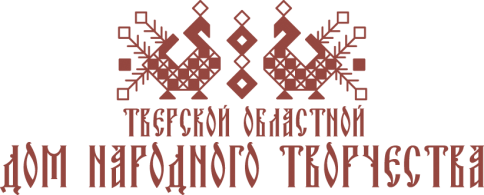 170100, г. Тверьпл. Святого Благоверного Князя Михаила Тверского, д.3www.odnt-tver.ru_____________________________________________________________________________________ПОСТ-РЕЛИЗ1.1. СЕЛИЖАРОВСКИЙ МУНИЦИПАЛЬНЫЙ ОКРУГ1.2 КАЛИНИНСКИЙ РАЙОН1.3 СТАРИЦКИЙ РАЙОН1.4 ОЛЕНИНСКИЙ МУНИЦИПАЛЬНЫЙ ОКРУГ1.5 КУВШИНОВСКИЙ РАЙОН1.6 БЕЛЬСКИЙ РАЙОН1.7 ОСТАШКОВСКИЙ ГОРОДСКОЙ ОКРУГ1.8 ГОРОД РЖЕВВ номинации «Лучшая конкурсная программа»СЕЛИЖАРОВСКИЙ МУНИЦИПАЛЬНЫЙ ОКРУГПрограмма:  «Рубашка счастливого человека»Режиссёр (сценарист): Громова  Алиса  АлександровнаДипломВ номинации «Театральное искусство»(стихотворный конферанс)Фольклорная студия «Светоч» Руководитель: Алиса Александровна ГромоваМУК «Селижаровский Дом культуры»Селижаровский муниципальный округДиплом участникаВ номинации «Вокальное искусство»(академический вокал)Будкина ВероникаРуководитель: Наталья Евгеньевна Двинина  - МирошниченкоМУК «Селижаровский Дом культуры»Селижаровский муниципальный округДиплом участникаВ номинации «Театральное искусство»(художественное слово)Анастасия ФедотоваГеоргий ГромовРуководитель: Алиса Александровна ГромоваМУК «Селижаровский Дом культуры»Селижаровский муниципальный округДипломВ номинации «Хореографическое искусство»(эстрадный танец)Танцевальная студия «Хвост феи» Руководитель: Алиса Александровна ГромоваМУК «Селижаровский Дом культуры»Селижаровский муниципальный округДипломВ номинации «Хореографическое искусство»(танцевальное шоу)Клуб по интересам «Олд фанни» Руководитель: Алиса Александровна ГромоваМУК «Селижаровский Дом культуры»Селижаровский муниципальный округДиплом участникаВ номинации «Хореографическое искусство»(народный стилизованный танец)Танцевальная студия «Хвост феи»Руководитель: Алиса Александровна ГромоваМУК «Селижаровский Дом культуры»Селижаровский муниципальный округДиплом участникаВ номинации «Вокальное искусство»(академический вокал)Наталья Двинина-Мирошниченко  Рукодитель студии академического пения «Лепта»МУК «Селижаровский Дом культуры»Селижаровский муниципальный округЛауреат I степениВ номинации «Вокальное искусство»(фольклор)Фольклорная студия «Светоч» Руководитель: Алиса Александровна ГромоваМУК «Селижаровский Дом культуры»Селижаровский муниципальный округДиплом II степениВ номинации «Лучшая конкурсная программа»КАЛИНИНСКИЙ РАЙОНПрограмма: «Раздобудь-ка нам артистов!»Режиссёр (сценарист): Петров Константин ВячеславовичДиплом II степениВ номинации «Вокальное искусство»(народный вокал)Народный хор «Дубравушка»Руководитель: Иванов Александр НиколаевичМКУ КДЦ «Медновский»Калининский районДиплом II степениВ номинации «Вокальное искусство»(народный вокал)Народный хор «Васильчане»Руководитель: Иванов Александр НиколаевичМУ КДЦ «Васильевский»Калининский районДиплом участникаВ номинации «Вокальное искусство»(эстрадный вокал)Татьяна КаратаеваРуководитель: Мамыко Лариса ЮрьевнаКДЦ КрасногорскийКалининский районДиплом участникаВ номинации «Хореографическое искусство»(народный стилизованный танец)Хореографический коллектив «Фантазия Плюс»Руководитель: Мельник Наталья Витальевна МБУ КДЦ «Михайловский» Калининский районДиплом участникаВ номинации «Вокальное искусство»(эстрадный вокал)Ангелина Вирпадже Екатерина ТахиеваРуководитель: Тахиева Лилия Юрьевна МКУ КДЦ «Заволжский»Калининский районДиплом I степениВ номинации «Хореографическое искусство»(народный танец)Танцевальный коллектив «Звёзды»Руководитель: Мамыко Лариса ЮрьевнаКДЦ КрасногорскийКалининский районДиплом участникаВ номинации «Театральное искусство»(конферанс)Анна ФилинаДмитрий СаловКонстантин ПетровРуководитель: Петров Константин Вячеславович МУК МДК Калининский районЛауреат III степениВ номинации «Лучшая конкурсная программа»СТАРИЦКИЙ РАЙОНПрограмма:  «Узоры земли русской»  Режиссёр (сценарист): Баташова Ирина МихайловнаДиплом III степениВ номинации «Вокальное искусство»(народный вокал)Народный самодеятельный коллектив хор «Ветеран» Руководитель: Соловьева Валентина ПетровнаМБУК «РДК»Старицкий районДиплом I степениВ номинации «Вокальное искусство»(эстрадный вокал)Полина Иванова Василина ИвановаРуководитель: Маркова Ольга ВладимировнаМБУ ДО «Старицкая ДШИ»Старицкий районДипломВ номинации «Хореографическое искусство»(народный стилизованный танец)Танцевальный коллектив «Шанс»Руководитель: Мардоленова Юлия ИгоревнаМБУК «РДК»Старицкий районДиплом участникаВ номинации «Театральное искусство»(художественные зарисовки - конферанс)Любительское объединение «Каскад-С»Руководитель: Баташова Ирина МихайловнаМБУК «РДК»Старицкий район ДипломВ номинации «Лучшая конкурсная программа»ОЛЕНИНСКИЙ МУНИЦИПАЛЬНЫЙ ОКРУГПрограмма: «С детства Родина одна»Режиссёр (сценарист): Розумовская Наталья АлександровнаДиплом I степениВ номинации «Вокальное искусство»(эстрадный вокал)Народный самодеятельный коллективстудия эстрадной песни «Россияне»Руководитель:  Изральев Эдуард НиколаевичМКУК «ОДК»Оленинский муниципальный округДиплом III степениВ номинации «Вокальное искусство»(эстрадный вокал)Юрий ЛебедевСолист народного самодеятельного коллектива студии эстрадной песни «Россияне»Руководитель:  Изральев Эдуард НиколаевичМКУК «ОДК»Оленинский муниципальный округДиплом I степениВ номинации «Вокальное искусство»(эстрадный вокал)Наталья ГусеваСолистка народного самодеятельного коллектива студии эстрадной песни «Россияне»Руководитель:  Изральев Эдуард НиколаевичМКУК «ОДК»Оленинский муниципальный округДипломВ номинации «Вокальное искусство»(эстрадный вокал)Виктория ГусеваСолистка народного самодеятельного коллектива студии эстрадной песни «Россияне»Руководитель:  Изральев Эдуард НиколаевичМКУК «ОДК»Оленинский муниципальный округДиплом III степениВ номинации «Вокальное искусство»(эстрадный вокал)Александр СивасСолист народного самодеятельного коллектива студии эстрадной песни «Россияне»Руководитель:  Изральев Эдуард НиколаевичМКУК «ОДК»Оленинский муниципальный округЛауреат III степениВ номинации «Вокальное искусство»(эстрадный вокал)Эдуард ИзральевСолист народного самодеятельного коллектива студии эстрадной песни «Россияне»Руководитель:  Изральев Эдуард НиколаевичМКУК «ОДК»Оленинский муниципальный округДиплом I степениВ номинации «Лучшая конкурсная программа»КУВШИНОВСКИЙ РАЙОННазвание программы: «Осенние мотивы любви»Диплом участникаВ номинации «Вокальное искусство»(народный вокал)Екатерина Виноградова Руководитель: Беневоленский Александр НиколаевичМАУ «РДК»Кувшиновский районДиплом III степениВ номинации «Хореографическое искусство»(народный стилизованный танец)Хореографический коллектив «Вдохновение»  Руководитель: Пожилова Анна ЮрьевнаМАУ «РДК»Кувшиновский районДипломВ номинации «Вокальное искусство»(народный вокал)Анастасия Ветрова Руководитель: Беневоленский Александр НиколаевичМАУ «РДК»Кувшиновский районДиплом участникаВ номинации «Вокальное искусство»(эстрадный вокал) Анастасия ВетроваАлександр КорниловАлександр БеневоленскийРуководитель: Беневоленский Александр НиколаевичМАУ «РДК»Кувшиновский районДипломВ номинации «Лучшая конкурсная программа»БЕЛЬСКИЙ РАЙОНПрограмма:  «Я не устану летопись писать»Режиссёр (сценарист): Иванова Татьяна ВикторовнаЛауреат III степениВ номинации «Театральное искусство»(художественное слово)Татьяна Иванова МУК РЦКДБельский районЛауреат III степениВ номинации «Вокальное искусство»(эстрадный вокал)Мария Пожарская Дмитрий Цэруш МУК РЦКДБельский районЛауреат III степениВ номинации «Вокальное искусство»(народный вокал)Анастасия Чайкина МУК РЦКДБельский районДипломВ номинации «Хореографическое искусство»(народный стилизованный танец)Хореографический коллектив  «Сударушка»   Руководитель: Самодурова Ольга ВикторовнаМУК РЦКДБельский районДиплом I степениВ номинации «Вокальное искусство»(эстрадный вокал)Ольга Самодурова МУК РЦКДБельский районДипломВ номинации «Хореографическое искусство»(эстрадный танец)Хореографический коллектив   «Солнышко»Руководитель: Самодурова Ольга ВикторовнаМУК РЦКДБельский районДипломВ номинации «Лучшая конкурсная программа»ОСТАШКОВСКИЙ ГОРОДСКОЙ ОКРУГНазвание программы: «Осташков – моя точка на карте»Режиссёр (сценарист): Павлова Светлана НиколаевнаАвтор стихов: Тихонов Сергей ЕвгеньевичЛауреат II степениВ номинации «Вокальное искусство»(фольклор)Фольклорный коллектив «Венок»Руководитель Новикова Людминла ИосифовнаМАУ «РДК»Осташковский городской округЛауреат II степениВ номинации «Вокальное искусство»(фольклор)Фольклорный коллектив «Венок»Руководитель Новикова Людминла ИосифовнаМАУ «РДК»Осташковский городской округЛауреат II степениВ номинации «Хореографическое искусство»(народный стилизованный танец)Хореографический ансамбль «Селигерские зори»Руководитель: Шитова Елена АлександровнаМБУ ДО «ДШИ им. И.К.Архиповой»Осташковский городской округДипломВ номинации «Хореографическое искусство»(народный танец)Хореографический ансамбль «Селигерские зори»Руководитель: Шитова Елена АлександровнаМБУ ДО «ДШИ им. И.К.Архиповой»Осташковский городской округЛауреат III степениВ номинации «Вокальное искусство»(авторская песня)Вокальный ансамбль «Околица»Руководитель: Антонова Ирина АнатольевнаМАУ «РДК»Осташковский городской округДипломВ номинации «Вокальное искусство»(авторская песня)Вокальный коллектив «Берега»Руководитель: Антонова Ирина АнатольевнаМАУ «РДК»Осташковский городской округЛауреат I степениВ номинации «Театральное искусство»(художественный конферанс)Осташковский Народный театр Руководитель: Тихонов Сергей ЕвгеньевичМАУ «РДК»Осташковский городской округЛауреат I степениВ номинации «Лучшая конкурсная программа»ГОРОД РЖЕВПрограмма: «Страниц истории родной земли коснувшись, я чувствую огромную любовь»Лауреат I степениВ номинации «Театральное искусство»Творческий коллектив МУК «Клуб Железнодорожников» г. Ржев:Театральное объединение  «Улей» Руководитель: Васильева Наталья ЕвгеньевнаАнсамбль танца «Русь»Руководитель: Соловьёва Татьяна ИвановнаАнсамбль танца «Фантазия»Руководитель: Ивановаская Татьяна АлександровнаТеатральный молодёжный коллектив «Зазеркалье»Руководитель: Королёва Валентина ВасильевнаиАнсамбль «Ложкари» Руководитель: Старикова Татьяна Николаевна МУ ДО ДДТг. РжевЛауреат I степениВ номинации «Вокальное искусство»(эстрадный вокал)Яна Кресницкая  МУК «Дворец культуры» г. РжевДиплом I степениВ номинации «Художественное оформление номера»Ансамбль танца «Планета» Руководитель: Наталья Юрьевна Смирнова МУК «Дворец культуры» г. РжевЛауреат I степениВ номинации «Хореографическое искусство»Образцовая студия современного танца «FLASH» Руководитель: Кресницкая Яна Павловна МУК «Дворец культуры» г. РжевЛауреат I степениВ номинации «Вокальное искусство»(эстрадный вокал)Сергей Дрожжин Руководитель любительского объединения  «РАМПА»МУК«Дворец культуры»г. РжевЛауреат I степениВ номинации «Инструментальное искусство»Ансамбль скрипачей Руководитель: Любовь Анатольевна БеловаМУК «Дворец культуры»г. РжевЛауреат I степениВ номинации «Инструментальное искусство»Общественное объединение Парадная группа барабанщиц  МУК «Дворец культуры» г. РжевВ номинации «Вокальное искусство»(эстрадный вокал)Елена Жилина  МУК «Дворец культуры» г. РжевЛауреат II степениВ номинации «Художественное оформление номера»Ансамбль танца «Планета» Руководитель: Наталья Юрьевна СмирноваСпортивный клуб «Северная звезда»Руководитель: Милкина Ксения Юрьевна МУК «Дворец культуры» г. РжевОбщественное объединение «Кадет»МОУ СОШ № 7Руководитель: Попова Ирина АлександровнаЛауреат I степени